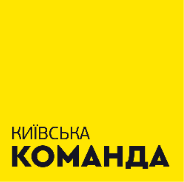 Звітдепутата Київської міської ради VIII скликаннячлена депутатської групи «Київська команда»Богатова Костянтина Володимировичапро виконання депутатських повноваженьза період 01.12.2018 – 01.12.2019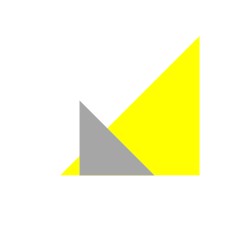 Богатов Костянтин Володимирович з 2005 року проживає в м. Києві.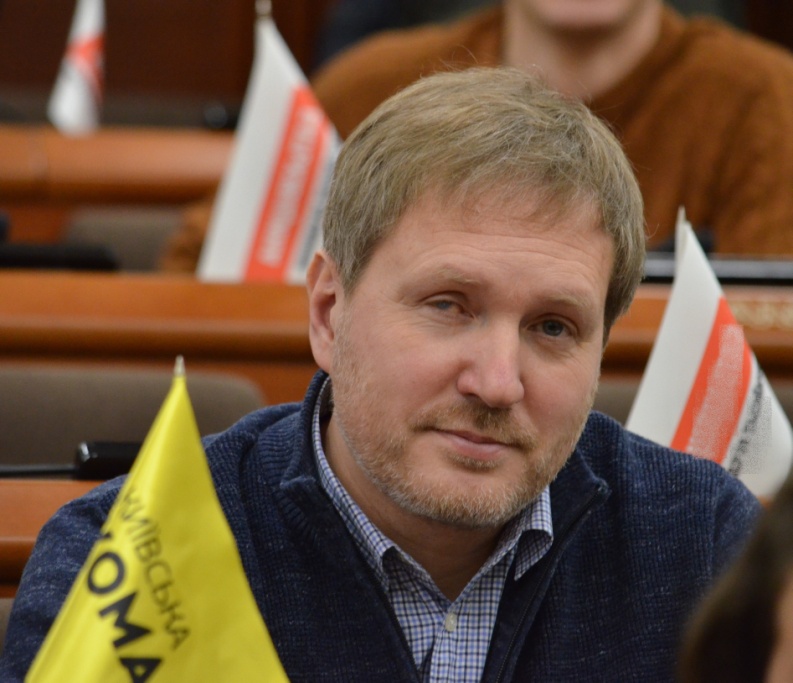 У 1994 році закінчив обліково-фінансовий факультет Донецького державного університету, отримав диплом економіста з відзнакою. З  2006 р. до цього часу – співзасновник та директор Товариства з обмеженою відповідальністю «Аванті – Девелопмент». З 2011 р. до цього часу – співзасновник та керуючий партнер Товариства з обмеженою відповідальністю «Салікс Енерджі». З 2013 р. до цього часу – співзасновник та член правління Біоенергетичної асоціації України. Волонтер і учасник Революції Гідності. З 2014 року активно займається громадською діяльністю, створив з однодумцями Громадську організацію «Громадський рух «Почайна», основним завданням якої є відродження та збереження історичної спадщини Київської Русі.В 2015 році був обраний депутатом Київської міської ради. Наразі є членом депутатської групи «Київська команда» у Київраді.Безпартійний.ВСТУПВиконання повноважень депутата Київської міської ради, що, відповідно до законодавства України, здійснюється на громадських засадах, цілком можливо умовно розділити на наступні такі напрями:Підтримка постійного зв’язку з громадою й допомога в захисті їх законних прав та інтересів.Участь в роботі Київської міської ради, її органах та робочих групах.Підтримка та реалізація місцевих громадських ініціатив та проектів.Всі напрямки роботи є однаково важливими і тому активна робота депутата на всіх вказаних ділянках однаково важлива для громади.1. Підтримка зв’язку з громадою й допомога в захисті її законних прав та інтересівДаний напрям виконання повноважень депутата Київської міської ради реалізовувався Костянтином Богатовим шляхом поєднання наступних способів:А) проведення прийому громадян.З метою підтримки постійного зв’язку із виборцями та вчасного реагування на потреби й проблеми мешканців Оболонського району, Костянтином Богатовим, одразу після набуття повноважень депутата міської ради, було організовано постійно працюючу громадську приймальню. В 2019 році до громадської приймальні звернулось біля 200 людей з різноманітними проблемами. Всім була надана належна допомога.Крім того, в громадській приймальні постійно надається безкоштовна первинна юридична консультація для мешканців Оболонського району, які потребують юридичної допомоги в розв’язанні проблемних питань в сфері житлово-комунального господарства, соціального забезпечення, сімейних відносин та інших сферах життя мешканців Оболонського району.На основі отриманої від громадян і громадських організацій інформації, їх скарг і пропозицій, було підготовлено та направлено 186 депутатських звернень, адресованих до структурних підрозділів Київської міської державної адміністрації, районних у місті Києві державних адміністрацій, комунальних підприємств, установ та організацій, правоохоронних органів з вимогами щодо усунення недоліків у міському адмініструванні, надання киянам якісних комунальних послуг, утримання в належному стані об’єктів житлового фонду та благоустрою, ефективного використання бюджетних коштів, вдосконалення та зміни існуючих правил і процедур, притягнення до відповідальності винних осіб.Інформація для запису на депутатський прийомБ) вирішення соціально-економічних проблем громадян.З метою вирішення соціально-економічних проблем громадян, Костянтином Богатовим були використані кошти, які передбачаються депутатам за Програмою вирішення депутатами Київської міської ради соціально-економічних проблем, виконання передвиборних програм та доручень виборців за такими напрямками:  - матеріальна допомога малозабезпеченим верствам населення м. Києва, яка була надана 98 особам на загальну суму  215 653,22 грн.;- придбання плакатів із зображенням українських гетьманів для НВК «Спеціалізована школа I-II ступенів – ліцей №157 Оболонського району м. Києва» у кількості 12 шт. на загальну суму 11 700,00 грн.; - придбання новорічних подарунків для школи І-ІІІ ступенів №168 Оболонського району м. Києва у кількості 115 шт. на загальну суму 14 585,75 грн.;- придбання будівельних матеріалів для КП «Київкінофільм»  для проведення поточного ремонту в кінотеатрі «Братислава» на загальну суму 148 609,38 грн.;- придбання ДСП для КП «Київкінофільм» з метою облаштування арт-галереї на 3-му поверсі кінотеатру «Братислава» на загальну суму 49 000,14 грн.; - проведення поточного ремонту дитячого ігрового майданчику (6 елементів) за адресою: вул. Прирічна, 9-А на загальну суму 98 800,00 грн. Крім зазначеного вище, завдяки зверненню Костянтина Богатова до Оболонської районної в місті Києві державної адміністрації було виконано поточний ремонт покрівлі та розпочато капітальний ремонт фасаду дошкільного навчального закладу №636 за адресою: просп. Оболонський, 28-Г в Оболонському районі м. Києва. 2. Участь в роботі Київської міської ради, її органах та робочих групахА) участь в пленарних засіданнях Київської міської ради.Починаючи з 01 грудня 2018 року до 31 грудня 2019 року загалом було проведено 9 пленарних засідань Київської міської ради, на яких було розглянуто понад 1700 питань порядку денного.На пленарних засіданнях Київської міської ради Костянтин Богатов виступав під час розгляду депутатами конкретних питань порядку денного, представляючи інтереси громади та спонукаючи колег віддавати чи не віддавати свій голос за проекти рішень. Крім того, співробітниками громадської приймальні Костянтина Богатова, перед кожним пленарним засідання Київської міської ради, готується детальна інформація по кожному питанню порядку денного яке стосується Оболонського району для визначення консолідованої позиції по ним всієї депутатської групи Київська команда. Голосував Богатов Костянтин виключно в інтересах громади Оболонського району та загалом міста Києва.З результатами голосування по всіх питаннях порядків денних пленарних засідань бажаючі можуть ознайомитись на сайті Київської міської ради у відповідному розділі за посиланням: http://kmr.gov.ua/uk/result_golosuvanyaБ) участь в  засіданнях постійної комісії Київської міської ради з питань житлово-комунального господарства та паливно-енергетичного комплексу.Рішенням Київської міської ради Костянтина Богатова було призначено до складу постійної комісії Київської міської ради з питань житлово-комунального господарства та паливно-енергетичного комплексу, яка є постійнодіючим органом Київської міської ради.Починаючи з 01 грудня 2018 року до 31 грудня 2019 року за активної участі Костянтина Богатова було проведено 17 засідань постійної комісії, на яких було розглянуто 270 питань, з яких близько 200 проектів рішень. З матеріалами роботи комісій та протоколами засідань всі охочі можуть детально ознайомитися на сайті Київської міської ради у відповідному розділі за посиланням: http://kmr.gov.ua/uk/comisii/29В роботі комісії Костянтин Богатов відстоював ідеї та рішення, які були спрямовані на підтримку ОСББ та всіх власників квартир в багатоквартирних будинках; контролював з іншими членами комісії реалізацію програм енергоефективності та капітального ремонту; здійснював детальну перевірку питань та рішень, які виносилися на розгляд комісії.В 2019 році Костянтин Богатов в роботі постійної комісії приділив особливу увагу таким питанням: – перший рік діяльності Комунального підприємства «Київтеплоенерго», яке отримало в управління весь теплоенергетичний комплекс міста Києва після його повернення місту від ПАТ «Київенерго». Оскільки саме це підприємство забезпечує надання послуг з опалення всім мешканцям міста, то питання налагодження його діяльності потребує особливої уваги депутатського корпусу. Через що детально вивчав ситуацію та всі проекти рішення, пов’язані з даним питанням, а також здійснював моніторинг використання коштів статутного капіталу підприємства, який постійно поповнювався за рахунок місцевого бюджету, а відповідно і за рахунок кожного киянина. Також, командою Костянтина Богатова був проведений моніторинг публічних закупівель  у період з 10.04.2019р. по 20.05.2019р., під час яких були виявленні можливі зловживання зі сторони представників КП «Київтеплоенерго», які могли завдати дуже великих збитків комунальному підприємству та бюджету міста, на підставі чого були складені та надіслані відповідні звернення щодо здійснення заходів реагування;– експлуатація полігону твердих побутових відходів №5 у с. Підгірці Обухівського району Київської області. Здійснював постійний моніторинг ситуації, допомагав громаді та її представникам в комунікації з представниками місцевої влади м. Києва. За ініціативи Костянтина Богатова проводились виїзні засідання комісії, на яких він забезпечував участь громади, також ініціював розгляд питання виконання рішення Київської міської ради від 27.09.2018 №1522/5586  «Про додаткові заходи, спрямовані на вирішення проблемних питань, пов’язаних із експлуатацією полігону твердих побутових відходів №5 у с. Підгірці Обухівського району Київської області, та його закриття». Запропонував комплекс ефективних заходів з метою вирішення проблемних питань, пов’язаних із експлуатацією полігону твердих побутових відходів №5 у с. Підгірці, а також його закриття, за виконанням яких здійснює контроль.– коректне нарахування плати за послугу опалення в будинках з комбінованою схемою підключення опалювальних пристроїв. З даною проблемою до Костянтина Богатова звернулась група мешканців будинку 16-Г по просп. Героїв Сталінграда. В) участь в засіданнях робочих груп та комісійКостянтин Богатов залучався до складу робочих груп та комісій, що утворювалися з метою швидкого реагування на найгостріші соціальні проблеми, а саме:– тимчасова контрольна комісія Київської міської ради з питань виявлення та повернення у комунальну власність майна територіальної громади міста Києва (нерухомості, земельних ділянок тощо), відчуженого з порушенням законодавства України, у тому числі «Ділянки прибережного міського кварталу Середньовічного Києва (XI - XIX ст.) на Поштовій площі в місті Києві». Дана комісія була створена рішенням Київської міської ради від 6 грудня 2018 року № 254/6305, до складу якої залучені представники всіх депутатських фракцій і груп у Київській міській раді. Костянтин Богатов увійшов до складу комісії від депутатської групи «Київська команда»;– робоча група для напрацювання пропозицій по запобіганню в майбутньому затоплення археологічних розкопок на Поштовій площі. Дана робоча група була створена на вимогу Костянтина Богатова та громадських активістів наприкінці 2018 року і є діючою на сьогоднішній день. Основною метою діяльності робочої групи є швидке реагування в разі повторного залиття археологічних знахідок, а також особливої уваги до охорони цієї місцевості з боку місцевої влади. Необхідно зазначити, що в 2019 році не було жодного випадку затоплення археологічних розкопок на Поштовій площі;– комісія з вирішення проблемних питань, пов’язаних з експлуатацією полігону твердих побутових відходів № 5 у с. Підгірці Обухівського району Київської області. Костянтин Богатов постійно приймає участь у засіданнях комісії та відстоює інтереси громади з рекультивації полігону й побудови сучасного екологічного сміттєпереробного заводу;– постійно діюча конкурсна комісія для конкурсного відбору кандидатур на посади керівників суб’єктів господарювання комунального сектора економіки, підпорядкованих Департаменту будівництва та житлового забезпечення виконавчого органу Київської міської ради (КМДА). Зазначена комісія була створена Розпорядженням Київського міського голови від 26.12.2017 року №1026. В 2019 році комісія здійснювала відбір кандидатур на зайняття вакантної посади директора комунального підприємства виконавчого органу Київської міської ради (КМДА) «Комунальне підприємство з питань будівництва житлових будинків «Житлоінвестбуд – УКБ». Костянтин Богатов регулярно відвідував засідання комісії та детально вивчав інформацію про кандидатів.- з метою вирішення проблеми по коректному нарахуванню плати за послугу опалення в будинках з комбінованою схемою підключення опалювальних пристроїв було проведено робочу зустріч із керівництвом Департаменту житлово-комунальної інфраструктури, а також організовано розгляд даного  питання на двох засіданнях профільної постійної комісії Київської міської ради. За результатами розгляду було рекомендовано Департаменту житлово-комунальної інфраструктури до початку опалювального сезону вирішити питання по відновленню соціальної справедливості при оплаті за тепло мешканцями будинку №16-Д по проспекту Героїв Сталінграда та іншим житловим будинкам з подібною проблемою, а також організувати інформаційну кампанію щодо неможливості коректного обліку спожитої теплової енергії індивідуальними лічильниками та пропозиціями по комплексному вирішенню проблеми з посиланням на норми чинного законодавства, якими передбачена можливість та порядок реалізації пропозицій.3. Підтримка та реалізація місцевих громадських ініціатив та проектівА) збереження історичного русла літописної річки Почайни:- захист русла річки Почайни від залізобетонних кайдан колектораВ середині квітня 2019 року активістами Оболонського району було виявлено, що під час будівництва вул. Миколи Павлюка, що за ТРЦ «Блокбастер», задля приєднання даної вулиці до вул. Набережно-Рибальської, проводились роботи з прокладення колектору, що по факту є бетонуванням майже 100 метрів літописної річки Почайни. Костянтином Богатовим були направлені звернення до місцевої влади та контролюючих органів з метою зупинення будівельно-монтажних робіт. Разом із місцевими активістами та представниками Департаменту архітектурно-будівельного контролю міста Києва було організовано виїзд на місце проведення будівельних робіт та їх зупинення. Після зупинення будівельних робіт захисникам річки Почайни вдалося домогтись перегляду проектних рішень по будівництву вул. Миколи Павлюка, завдяки яким річка Почайна була збережена від залізобетонних кайдан колектора. Це один із небагатьох прикладів в усій Україні, коли вже під час здійснення будівельних робіт вдалось переконати замовника внести суттєві зміни в проектні рішення для збереження історичної спадщини. - створення парку культури та відпочинку «Парк Почайна» в Оболонському районіЩе в 2017 році за ініціативи Костянтина Богатова в Оболонському районі на берегах річки Почайни було прийнято рішення Київської міської ради про створення парку культури та відпочинку «Парк Почайна. В середині 2019 року, нарешті, вдалось переконати місцеву владу виділити необхідні кошти на проектування парку. В листопаді 2019 року Комунальним підприємством «Київський центр розвитку міського середовища» було підписало договір на проектування парку. Одразу після його підписання  було розпочато активну роботу архітекторів по проектуванню парку, безпосередню участь в якій приймав Костянтин Богатов та місцеві мешканці Оболонського району, які займаються збереженням літописної річки. Завдячуючи професійній роботі всіх залучених вдалось швидко закінчити проектні робот та пройти експертизу.Костянтину Богатову вдалось, також, домогтись виділення з бюджету міста Києва 20 млн. грн. на здійснення в наступному році будівельних робіт по створенню парку культури та відпочинку «Парк Почайна».Б) збереження історико-культурної спадщини на Поштовій площі:Разом з громадськими активістами Костянтин Богатов продовжує відстоювати  захист історико-культурної спадщини на Поштовій площі.22 травня 2019 року Кабінет Міністрів України на своєму засіданні прийняв Постанову №410, якою Поштовій площі був наданий статус національного значення за видами історія та археологія, як видатне історичне місце, що пов’язане із літописними подіями хрещення Київської Русі-України, місце унікальних археологічних знахідок, стародавньої гавані на річці Почайні, місце, з якого починалась справжня історія Києва. Цій визначній події передувала титанічна щоденна робота місцевих активістів, яких Костянтин Богатов разом зі своєю командою постійно підтримував та допомагав.В) встановлення першої каплиці парафії на честь Собору Київських святих Православної Церкви України:За підтримки Костянтина Богатова, на історичному місці біля озера Йорданського, яке є частиною русла річки Почайни, було встановлено першу каплицю парафії на честь Собору Київських святих Православної Церкви України.Від початку 2019 року в храмі парафії на честь Собору Київських святих проводиться Божественна Літургія, ранкові, вечірні та святкові Богослужіння, а також Хрещення, Вінчання та інші Таїнства, освячення та молебні.У вересні 2019 року на озері Йорданському відбувся перший в Україні Екомолебен з благословення Всеправославного собору і Православної Церкви України. Кожної неділі після Божественної Літургії в храмі за адресою: вул.Йорданська, 1 приймалися речі та інші пожертви для нужденних, які було передано до лікарень, дитячих та дорослих притулків.Г) розгляд проектів детальних планів територій в Оболонському районі міста Києва:- проект детального  плану  території в межах вул. Північна, просп. Оболонський, вул. Прирічна, просп. Героїв Сталінграду, Маршала Малиновського у Оболонському районі м. КиєваНа початку 2019 року численні представники громадськості вкотре зібралися на акцію протесту проти прийняття проекту рішення Київської міської ради «Про затвердження детального плану території в межах вул. Північна, просп. Оболонський, вул. Прирічна, просп. Героїв Сталінграду, Маршала Малиновського у Оболонському районі м. Києва», включеного до порядку денного пленарного засідання Київської міської ради від 31.01.2019 р.Завдячуючи численним депутатським зверненням Костянтина Богатова та активній позиції громади дане питання було виключено із порядку денного зазначеного пленарного засідання, а на пленарному засіданні від 05.03.2019 р. нарешті знято на доопрацювання.Також, дане питання було знято з розгляду засідання постійної комісії Київської міської ради з питань містобудування, архітектури та землекористування від 10.12.2019 р.Костянтин Богатов разом з місцевими мешканцями виступає категорично проти прийняття зазначеного Детального плану території, адже даним документом передбачається масштабна ущільнююча забудова кількох мікрорайонів Оболоні без належного розвитку соціальної, інженерної та транспортної інфраструктури. Вже зараз мешканці району відчувають нестачу  навчальних місць в дошкільних та загальноосвітніх навчальних закладах, результати зношеності інженерних мереж, фізичного та морального зносу транспортної мережі.  Нове будівництво лише посилює існуючі проблеми району, а отже викликає обурення з боку місцевих мешканців.- проект детального  плану  території в межах вул. Північна, просп. Оболонський, вул. Прирічна, просп. Героїв Сталінграду, Маршала Малиновського у Оболонському районі м. КиєваНаприкінці 2019 року було розпочато процедуру розгляду нового Детального плану території в межах вулиць Юрія Кондратюка, Михайла Майорова, північної та західної межі лісу в Оболонському районі м. Києва. Проектом даного Детального плану території передбачено будівництво нового житлового комплексу, розрахованого на 6300 квартир на території тепличного господарства ДП «Науково-дослідний виробничий агрокомбінат «Пуща-Водиця».  На громадських слуханнях проекту були присутніми близько сотні працівників державного підприємства, категорично не згодних з передачею території агрокомбінату під забудову. Костянтин Богатов активно підтримує громадськість та виступає проти розробки Детального плану території на землі,  потенційно вкраденій у державного підприємства. Соціальну напругу загострює і той факт, що ні ДП «Науково-дослідний виробничий агрокомбінат «Пуща-Водиця», ні інвестор ТОВ «Датоліт», не надають жодної інформації щодо умов укладеного між ними інвестиційного договору та покладених на інвестора зобов’язань. Отже, боротьба проти тотальної забудови Оболонського району наразі триває. Загалом позиція депутата щодо розробки та затвердження нових детальних планів території залишається незмінною: спершу потрібно прийняти новий Генеральний план міста Києва, і лише після цього розпочинати розробку та затвердження всієї іншої містобудівної документації.Д) створення громадсько-культурного центру в кінотеатрі «Братислава»:У 2019 році кінотеатр «Братислава» почав жити повним культурним життям. З травня 2019 року двері нового громадсько-культурного центру «АртБратислава» були відкриті для всіх охочих поринути  у світ творчості, мистецтва, духовного та культурного збагачення. 25 травня 2019 року в кіно-театральному залі, на новій сцені, депутатом Костянтином Богатовим спільно з командою однодумців було організовано дитяче свято «Діти твої, Оболонь!». До участі у святі долучилися більше 170-ти дітей, вихованців ЦТДЮ Оболонського району. Гості побачили танці, співи, галерею дитячих малюнків та мали можливість взяти участь у різноманітних майстер-класах від викладачів ДОЕЦ Оболонського району.Влітку на новій сцені було проведено ряд театральних вистав як для дітей, так і для  дорослих. За підтримки Костянтина Богатова ще на початку 2019 року було завершено облаштування арт-галереї на 3-му поверсі кінотеатру. Дане приміщення наразі активно використовується для проведення мистецьких виставок, виховних та просвітницьких заходів. Відтак, до свята Дня Незалежності в арт-галереї було проведено виставку «Герої минулого та сьогодення. Мужність України крізь часи», під час якої разом можна було побачити 12 унікальних портретів гетьманів та 40 воїнів АТО. Експозицію відвідало понад 1 000 людей, серед яких учні шкіл та ліцеїв Оболонського району у супроводі вчителів та батьків.Восени 2019 року відбулося відкриття персональної виставки відомого італійського худоника Клаудіо Росаті, під назвою «Mr. CLO nell’astratto». Мешканці міста Києва та гості столиці отримали можливість ознайомитися з творчістю художника, твори якого регулярно експонуються в Люксембурзі, Італії, Франції і Бельгії.З 2019 року в кінотеатрі «Братислава» було офіційно відновлено показ сучасних кінофільмів, облаштовано багатофункціональний зал для театральних та танцювальних репетицій, щоденно працює лаунж-бібліотека, художня майстерня та фото-студія. Також, за сприяння Костянтина Богатова на наступний 2020 рік у бюджеті міста Києва було виділено 20 млн. грн. на проведення капітального ремонту кінотеатру «Братислава». Наразі триває публічна закупівля по об’єкту: «Капітальний ремонт будівлі та внутрішніх приміщень кінотеатру «Братислава», за адресою: вул. О. Архипенка, 5, м. Київ».Е) ліквідація екологічно-забруднюючої діяльності асфальтного заводу Комунального підприємства «Автодорсервіс» КП «Автодорсервіс» є одним із найбільших екологічно-забруднюючих підприємств в Оболонському районі м. Києва.  Зважаючи на той факт, що дане підприємство знаходиться в безпосередній близькості до житлових будинків, місцеві мешканці постійно скаржаться на  значні викиди забруднюючих речовин, які здійснює підприємство в результаті своєї діяльності. Влітку 2019 року в  Оболонської районної в місті Києві державної адміністрації було  проведено громадські збори щодо подальшої долі КП «Автодорсервіс», під час яких мешканці виступили категорично проти видачі асфальтному заводу нового дозволу на викиди забруднюючих речовин в атмосферне повітря та проголосували за перенесення потужностей підприємства за межі міста Києва. Завдячуючи активній позиці громади Оболонського району та численним депутатським зверненням, з метою забезпечення покращення екологічних показників роботи КП «Автодорсервіс», Департаментом транспортної інфраструктури у бюджетних запитах на наступний 2020 рік було враховано пропозиції КК «Київавтодор» в сумі 3 415,0 тис. грн. на придбання обладнання систем пилоочистки. Крім того, КП «Автодорсервіс» спільно з німецькою консалтинговою компанією «GiZ», займається розробкою проекту модернізації заводу для створення екологічно чистого та ефективного виробництва. В проекті мають бути враховані вдосконалення очисного обладнання, суттєве зменшення викидів в атмосферу та зменшення запаху при виробництві асфальтобетону.Разом з тим, Костянтин Богатов активно підтримує позицію громади щодо переносу потужностей заводу за межі м. Києва. Наразі триває пошук земельних ділянок, які можуть бути використані на зазначені цілі, адже такі промислові об’єкти, як КП «Автодорсервіс», мають бути розміщені якнайдалі від житлових районів міста. Ж) збереження та розвиток Комплексної дитячо-юнацької школи «МАЯК ОБОЛОНІ»З метою збереження веслувального слалому як олімпійського виду спорту в місті Києві, за ініціативи Костянтина Богатова, була створена комунальна Комплексна дитячо-юнацька спортивна школа «МАЯК ОБОЛОНІ». До її складу перейшли вихованці та тренерський колектив занепадаючої приватної школи КДЮСШ «МАЯК». Дана спортивна школа повинна була розташовуватись на березі затоки Верблюд в Оболонському районі в майновому комплексі, що належав державному оборонному заводу ПАТ «Завод «МАЯК». Однак під час дослідження даного питання виявилось, що право власності на спортивну базу та все інше нерухоме майно було злочинним шляхом переоформлене на приватну КДЮСШ «МАЯК».Співробітниками громадської приймальні  Костянтина Богатова були проаналізовані всі документи, на основі яких відбулась перереєстрація права власності на державне майно, за результатами чого були складені юридичні висновки про невідповідність даного факту нормам законодавства України, крім того були направлені депутатські звернення до ПАТ «Завод «МАЯК», на які представники підприємства зазначили, що дане майно не передавалось в приватну власність і знаходиться на балансі заводу. Після чого Костянтином Богатовим були проведені зустрічі з керівництвом ПАТ «Завод «МАЯК», на яких були обговорені плани по поверненню нерухомого майна в державну власність. В результаті були направлені звернення до правоохоронних органів, на підставі яких відкрито кримінальне провадження № 42018101050000070, в рамках якого накладений арешт на нерухоме майно. Восени 2019 року Костянтином Богатовим були також проведені декілька зустрічей з представниками Державного концерну «Укроборонпром», до складу якого входить ПАТ «Завод «МАЯК», з метою отримання підтримки у справі повернення нерухомого майна в державну власність. Керівництво актуалізувало всю необхідну інформацію та надає важливу підтримку у вказаному питанні. Маємо надію, що після повернення нерухомого майна в державну власність його буде надано в користування комунальній Комплексній дитячо-юнацькій спортивній школі «МАЯК ОБОЛОНІ», що значно підвищить якість тренувального процесу.Пріоритети на 2020 рікСтаном на сьогодні, пріоритетними напрямками роботи депутата Костянтина Богатова на 2020 рік є: 1.  Підтримка зв’язку з громадою міста Києва, розгляд пропозицій, заяв і скарг громадян, реалізація спільних проектів з громадою, а також постійне надання мешканцям Оболонського району первинної юридичної допомоги на безоплатній основі.2. Робота в Київській міській раді та постійній комісії Київської міської ради з питань житлово-комунального господарства та паливно-енергетичного комплексу, з особливою увагою на поліпшенні та розвитку теплоенергетичного господарства міста Києва, а також на вдосконаленні стану поводження з відходами в місті Києві, особливо що стосується експлуатації та подальшого закриття полігону твердих побутових відходів №5 в с. Підгірці.3.  Підтримка громадських активістів у всіх діях, що направлені на розвиток Оболонського району, а також збереження Поштової площі та знайдених під час розкопок артефактів як місця, пов’язаного з літописними подіями хрещення киян в річці Почайна.4. Продовження реалізації розпочатих проектів:будівництво парку культури та відпочинку «Парк Почайна» в Оболонському районі за складеним проектом;проведення капітального ремонту будівлі комунального кінотеатру «Братислава» з метою створення нового громадського-культурного простору  в Оболонському районі;постійний моніторинг ситуації з асфальтним заводом КП «Автодорсервіс» в Оболонському районі, недопущення відновлення роботи устаткування з плавлення асфальту без здійснення модернізації застарілого обладнання; підтримка створеної Комплексної дитячо-юнацької спортивної школи «Маяк Оболоні» комунального підпорядкування та осередку розвитку олімпійського виду спорту – веслувального слалому.5. Започаткування та реалізація нових ініціатив:Забезпечення повного та відкритого доступу до всіх договорів, що укладаються виконавчим органом Київської міської ради (КМДА), його структурними підрозділами та комунальними підприємствами.адреса громадської приймальні:вул. Йорданська, 7а, м. Київгодини проведення депутатських прийомів:1-а та 3-я п’ятниця місяця, 14:00-18:00телефон для довідок:(044) 426-43-69, (096) 299-02-58